Key Topic 3. The end of the Cold War, 1970–91In a Nutshell: Overview of developments The end of the Cold War, 1970–91 Causes and Analysis including:Focus 1 Attempts to reduce tension between East and WestDétente in the 1970s, SALT 1, Helsinki, and SALT 2. The significance of Reagan and Gorbachev’s changing attitudes. Gorbachev’s ‘new thinking’ and the Intermediate-Range Nuclear Force (INF) Treaty 1987. Focus 2 FlashpointsThe significance of the Soviet invasion of Afghanistan, the Carter Doctrine and the Olympic boycotts. Reagan and the ‘Second Cold War’, the Strategic Defence Initiative.Focus 3 The collapse of Soviet control of Eastern Europe The impact of Gorbachev’s ‘new thinking’ on Eastern Europe: the loosening Soviet grip on Eastern Europe. The significance of the fall of the Berlin Wall. The collapse of the Soviet Union and its significance in bringing about the end of the Warsaw Pact.Cracking the Puzzle – Preparing for assessment.Language and Literacy Key Terms and their meanings in Cold War 1970-91.(I) In a Nutshell: Overview of Cold War 1970-91Content overviewFocus 1 Attempts to reduce tension between East and WestDétente in the 1970s, SALT 1, Helsinki, and SALT 2. The significance of Reagan and Gorbachev’s changing attitudes. Gorbachev’s ‘new thinking’ and the Intermediate-Range Nuclear Force (INF) Treaty 1987. Focus 2 FlashpointsThe significance of the Soviet invasion of Afghanistan, the Carter Doctrine and the Olympic boycotts. Reagan and the ‘Second Cold War’, the Strategic Defence Initiative.Focus 3 The collapse of Soviet control of Eastern Europe The impact of Gorbachev’s ‘new thinking’ on Eastern Europe: the loosening Soviet grip on Eastern Europe. The significance of the fall of the Berlin Wall. The collapse of the Soviet Union and its significance in bringing about the end of the Warsaw Pact.(II) Causes and Analysis of developments:Activity 1 – On your marks…..The timeline grid sums up developments in the Cold War 1970-91. For each area colour code each box; stable/successful (green), becoming unstable/some difficulties (yellow) or significant problems/unsuccessful (red).Activity 2 – Get set…..Your teacher will give you an A3 copy of a concept map. Stick it in your book. You will fill sections in at the end of each key focus area. As well as adding information to your concept map you can add a colour scheme to identify key themes.Activity 3 – Go…..As well as the lesson work and activities, read your book independently and visit the library. There are also many excellent websites listed in the back of this booklet to check out. Try to develop your own individual interest in this area of focus .Focus 1.Attempts to reduce tension between East and WestDétente in the 1970s, SALT 1, Helsinki, and SALT 2. The significance of Reagan and Gorbachev’s changing attitudes. Gorbachev’s ‘new thinking’ and the Intermediate-Range Nuclear Force (INF) Treaty 1987. Activity 1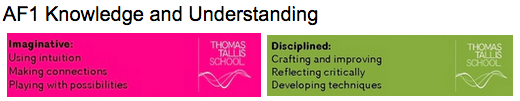 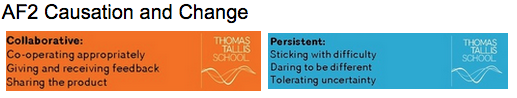 Détente in the 1970s, SALT 1, Helsinki, and SALT 2. p64-71Activity 2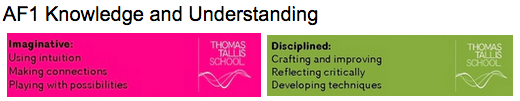 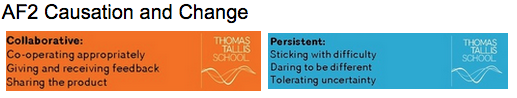 The significance of Reagan and Gorbachev’s changing attitudes. p72-73Activity 3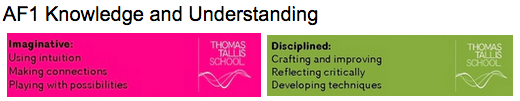 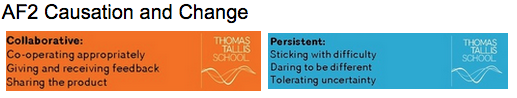 Gorbachev’s ‘new thinking’.The summit conferences p72-73Activity 4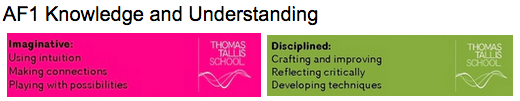 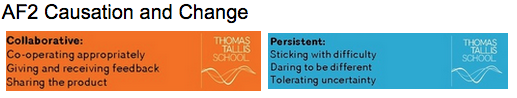 The Intermediate-Range Nuclear Force (INF) Treaty 1987.p74-75Activity 5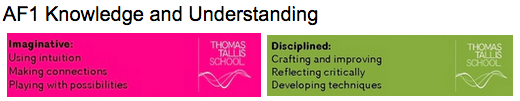 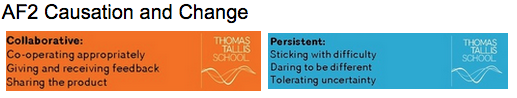  SECTION A: Superpower relations and the Cold War, 1941–91Answer ALL questions in this section.1 Explain two consequences of the Helsinki Agreements 1975 (1962). 8 marks2 Write an account that explains the developments in the SALT Agreements.You may use the following in your answer:SALT ISALT IIYou must also use information of your own. 8 marks3 Explain two of the following:The importance of the agreements in Helsinki 1975 for the development of the Cold War. (8 marks)The importance of the SALT Agreements for relations between the US and the Soviet Union. (8 marks)The importance of Gorbachev’s ‘new thinking’ for Summit Conferences and INF Treaty 1985-87. (8 marks)(Total for Question 3 = 16 marks)Focus 2. FlashpointsThe significance of the Soviet invasion of Afghanistan, the Carter Doctrine and the Olympic boycotts. Reagan and the ‘Second Cold War’, the Strategic Defence Initiative.Activity 1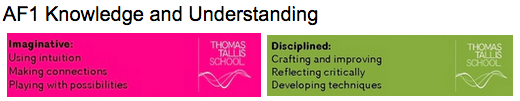 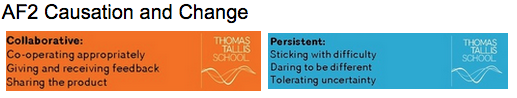 The significance of the Soviet invasion of Afghanistan p76-77Activity 2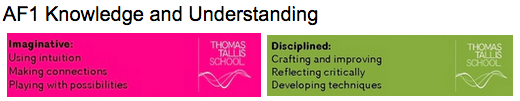 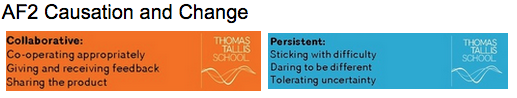 The Carter Doctrine and the Olympic boycotts. p78-79Activity 3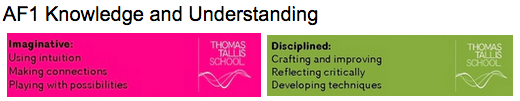 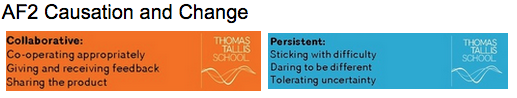 Reagan and the ‘Second Cold War’. p80-82Activity 4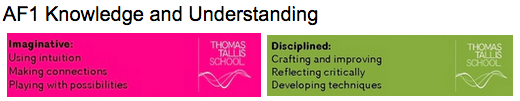 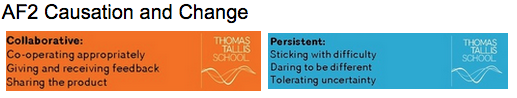 The Strategic Defence Initiative p83Activity 5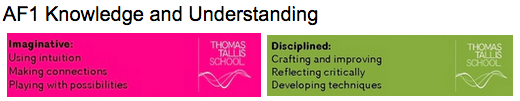 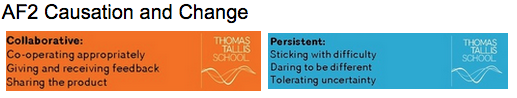 SECTION A: Superpower relations and the Cold War, 1941–91Answer ALL questions in this section.1 Explain two consequences of the Soviet invasion of Afghanistan (1979). 8 marks2 Write an account that explains the key impacts of the Soviet invasion of Afghanistan.You may use the following in your answer:Carter DoctrineEnd of detenteYou must also use information of your own. 8 marks3 Explain two of the following:The importance of the events in Afghanistan 1979 for the development of the Cold War. (8 marks)The importance of Reagan’s election as President for relations between the US and the Soviet Union. (8 marks)The importance of the SDI for Cold War relations. (8 marks)(Total for Question 3 = 16 marks)Focus 3. The collapse of Soviet control of Eastern Europe The impact of Gorbachev’s ‘new thinking’ on Eastern Europe: the loosening Soviet grip on Eastern Europe. The significance of the fall of the Berlin Wall. The collapse of the Soviet Union and its significance in bringing about the end of the Warsaw Pact.Activity 1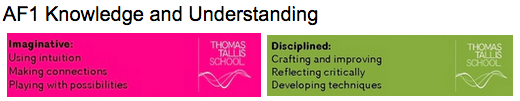 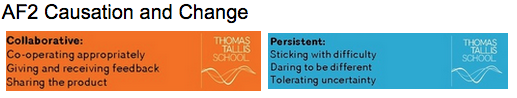 The impact of Gorbachev’s ‘new thinking’ on Eastern Europe: the loosening Soviet grip on Eastern Europe. p84-85Activity 2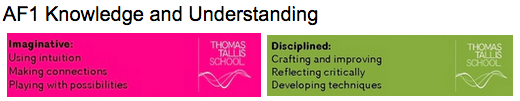 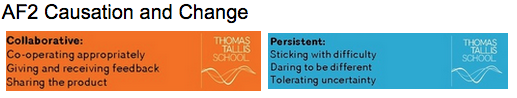 The significance of the fall of the Berlin Wall. p86-87Activity 3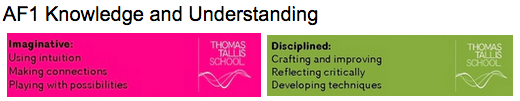 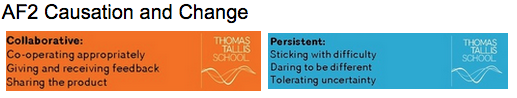 The collapse of the Soviet Union. p88Activity 4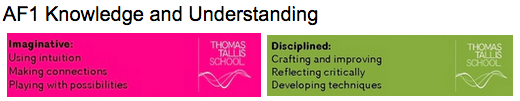 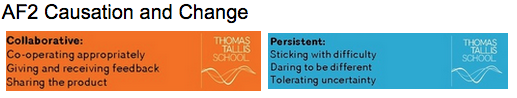 The collapse of the Soviet Union and its significance in bringing about the end of the Warsaw Pact. p89Activity 5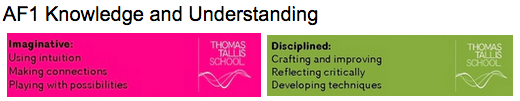 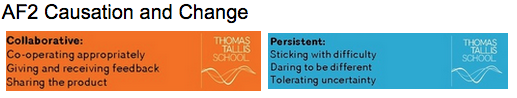 SECTION A: Superpower relations and the Cold War, 1941–91Answer ALL questions in this section.1 Explain two consequences of Gorbachev’s new thinking on eastern Europe to 1989. 8 marks2 Write an account that explains the key events of the fall of the Berlin Wall 1989.You may use the following in your answer:The impact of Gorbachev’s new thinkingDevelopments in East GermanyYou must also use information of your own. 8 marks3 Explain two of the following:The importance of the events in Hungary in 1956 for the development of the Cold War. (8 marks)The importance of the Soviet invasion of Czechoslovakia (1968) for relations between the US and the Soviet Union. (8 marks)The importance of Gorbachev’s ‘new thinking’ for Soviet control of Eastern Europe. (8 marks)(Total for Question 3 = 16 marks)(III) Assessment for Learning Puzzle practise :Cold War 1970-91In the puzzle there will be three compulsory questions covering the core content. The content will come from either one or a combination of the key themes covered in each of the key questions;The following examples are focussed on content from ..Exam PractiseSECTION A: Superpower relations and the Cold War, 1941–91Answer ALL questions in this section.1 Explain two consequences of the Cuban Missile Crisis (1962). 8 marks2 Write an account that explains the key events of the Berlin Crisis, 1948–49.You may use the following in your answer:Stalin’s fearsthe AirliftYou must also use information of your own. 8 marks3 Explain two of the following:The importance of the events in Hungary in 1956 for the development of the Cold War. (8 marks)The importance of the Soviet invasion of Czechoslovakia (1968) for relations between the US and the Soviet Union. (8 marks)The importance of Gorbachev’s ‘new thinking’ for Soviet control of Eastern Europe. (8 marks)(Total for Question 3 = 16 marks)Trigger Memory Activity for Cold War 1970-91Trigger Memory Story Cold War 1970-91The story must be very imaginative. It must involve you seeing, talking and doing things. It must link the ten trigger words together in the form of a continuous story. You should then rehearse the story and commit it to your long term memory to be recalled when necessary. This will take some effort but will be very useful! Use different colours to write the trigger words in your story.I was on my way to a history lesson and on entering the room the clock began to go backwards, minutes, hours, days, months, years coming to a halt in 1970. There was a relaxation of tension in the Cold War called Detente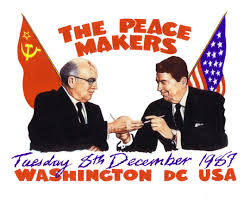 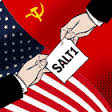 Détente in the 1970s, SALT 1, Helsinki, and SALT 2.Reasons for DetenteVietnam WarNixon’s visit to MoscowSALT I 1972The Middle East Yom Kippur War 1973Nixon’s visit to Moscow 1974Space link-upHelsinki AgreementsSuperpower relations after HelsinkiSALT II 1974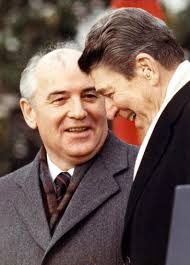 The significance of Reagan and Gorbachev’s changing attitudesGorbachev becomes leaderNew thinkingOther developments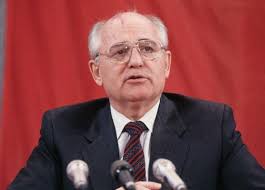 Gorbachev’s ‘new thinking’.The summit conferencesThe summit conferences 1985-86The 1986 summit meeting in Reykjavik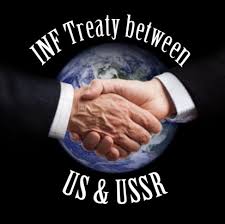 The Intermediate-Range Nuclear Force (INF) Treaty 1987Intermediate Range Nuclear Forces Treaty (INF) 1987Further Agreements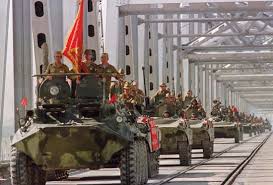 The significance of the Soviet invasion of AfghanistanSoviet invasion 1979Background to Soviet involvement in AfghanistanThe issue of Islamic fundamentalismThe invasion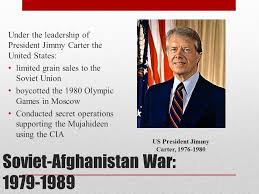 The Carter Doctrine and the Olympic boycotts.Significance of the invasionThe Carter DoctrineMoscow Olympics boycott 1980End of detente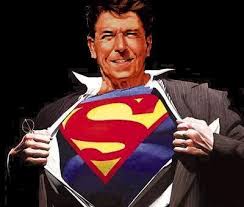 Reagan and the ‘Second Cold War’Reagan’s attitude to foreign policyReagan’s defence policyImpact of Reagan’s policyThe Zero optionPolish Solidarity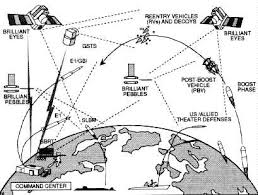 The Strategic Defence InitiativeSDISoviet response to SDI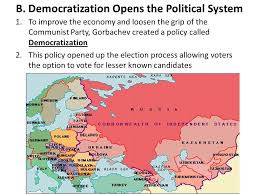 The impact of Gorbachev’s ‘new thinking’ on Eastern Europe: the loosening Soviet grip on Eastern EuropeImpact of Gorbachev’s new thinking on eastern EuropeChanges in eastern EuropePolandEast GermanyCzechoslovakiaHungaryRomaniaBulgaria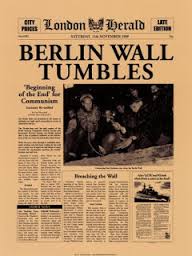 The significance of the fall of the Berlin Wall.Developments in East Germany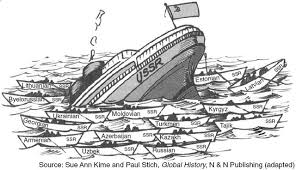 The collapse of the Soviet Union.Collapse of the Soviet Union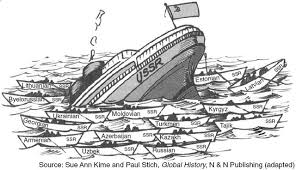 The collapse of the Soviet Union and its significance in bringing about the end of the Warsaw Pact. End of the Warsaw Pact and the Cold War.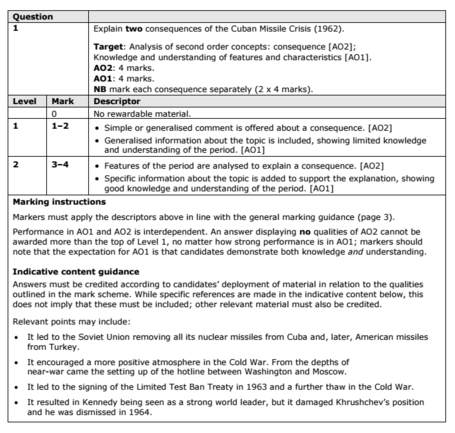 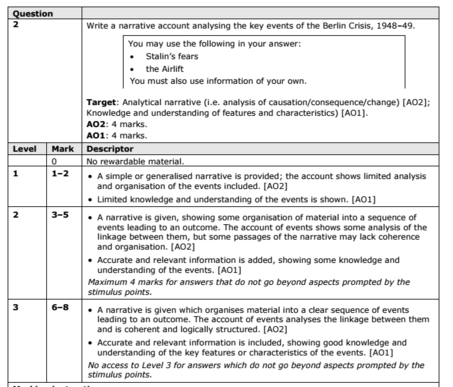 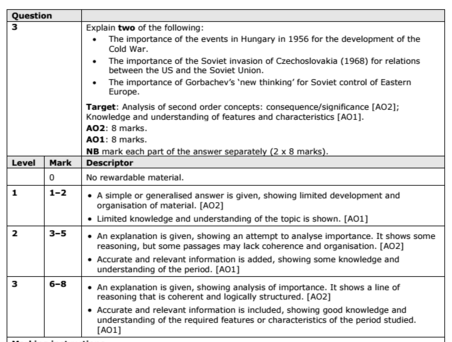 Trigger WordsTrigger PictureAdd TriggerPoints from your notesFocus 1 Attempts to reduce tension between East and WestDétente in the 1970s, SALT 1, Helsinki, and SALT 2. 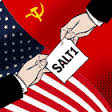 The significance of Reagan and Gorbachev’s changing attitudes. 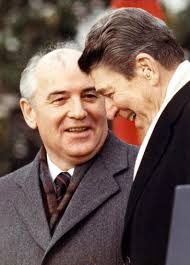 Gorbachev’s ‘new thinking’ and the Intermediate-Range Nuclear Force (INF) Treaty 1987.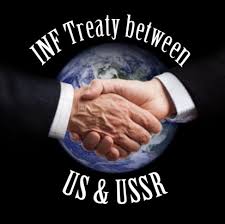 Focus 2 FlashpointsThe significance of the Soviet invasion of Afghanistan,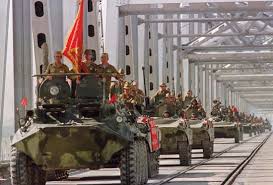 The Carter Doctrine and the Olympic boycotts. 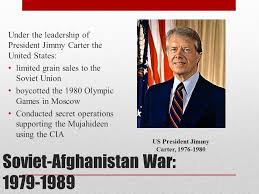 Reagan and the ‘Second Cold War’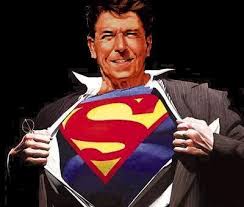 The Strategic Defence Initiative.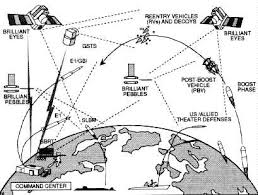 Focus 3 The collapse of Soviet control of Eastern Europe The impact of Gorbachev’s ‘new thinking’ on Eastern Europe: 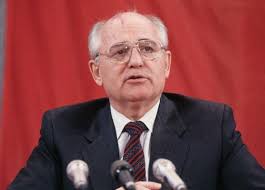 The loosening Soviet grip on Eastern Europe. 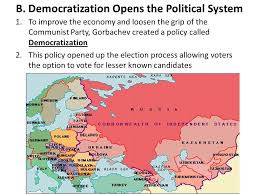 The significance of the fall of the Berlin Wall. 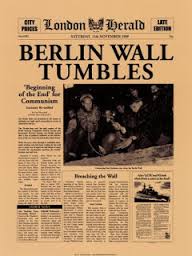 The collapse of the Soviet Union and its significance in bringing about the end of the Warsaw Pact.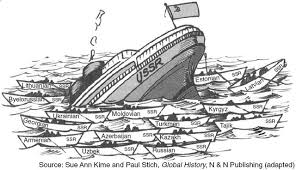 